	Kielce, dnia 2022-12-12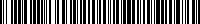 UNP: KL-22-28222Znak pisma: KL-POR-A.213.288.2022.4Informacja o unieważnieniu postępowaniaZamawiający - Państwowa Inspekcja Pracy Okręgowy Inspektorat Pracy w Kielcach informuje o unieważnieniu przeprowadzonego postępowania wskazanego w art. 2 ust. 1 pkt 1 ustawy  z dnia 11 września 2019 r. — Prawo zamówień publicznych pn.: Dostawa dwóch zasilaczy awaryjnych UPS dla Państwowej Inspekcji Pracy Okręgowego Inspektoratu Pracy w Kielcach.Postępowanie unieważnia się z uwagi na brak wpływu ofert do upływu terminu składania ofert, 
tj. do dnia 12 grudnia 2022 r. do godz. 11.00.